PHILIPPINE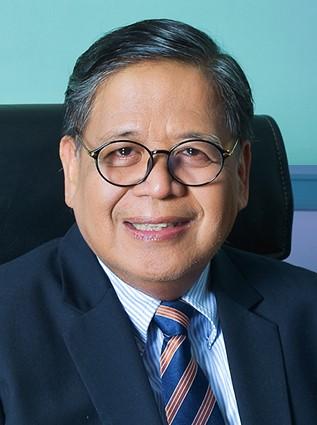 Judge Benjamin Turgano (Ret)President, Wesleyan University TAIWAN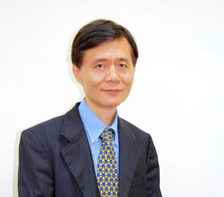 Dr. In-Ming LeePresident, Chung Yuan Christian UniversityTAIWAN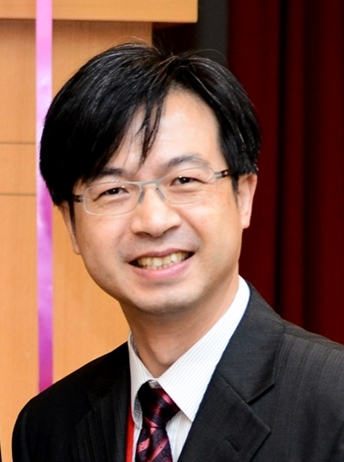 Prof. Ta-Chin Wei